REGULAMIN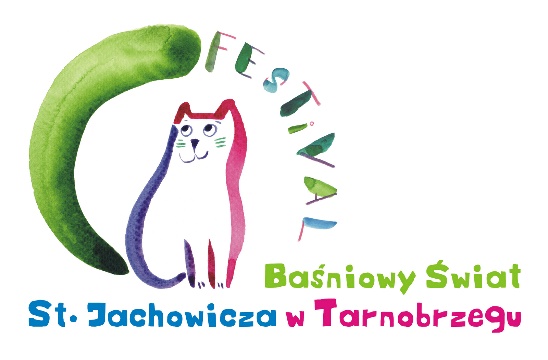 Konkursu Plastycznego na wykonanie portretu Stanisława JachowiczaIIIFestiwal „Baśniowy Świat” Stanisława Jachowicza Tarnobrzeg 2022Patronat: Prezydent Miasta TarnobrzegaOrganizator: Tarnobrzeski Dom Kultury.Cel konkursu:przybliżanie dzieciom i młodzieży sylwetki i twórczości Stanisława Jachowicza,aktywizacja twórcza dzieci i młodzieży oraz inicjowanie współdziałania uczniówi nauczycieli,popularyzacja wiedzy o literaturze dziecięcej,podniesienie świadomości kulturowej mieszkańców miasta i regionu,inicjowanie procesu tworzenia pięknych i wartościowych prac plastycznych oraz odkrywanie młodych i utalentowanych twórców,pogłębianie kulturyplastycznej.Konkurs jest skierowany do uczniów tarnobrzeskich przedszkoli, szkół podstawowych i średnich. Jury powołane przez organizatora oceni prace w czterech kategoriach wiekowych:Kategoria I: przedszkola i klasy I-III szkół podstawowychKategoria II: klasy IV-VI szkół podstawowychKategoria III: klasy VII-VIII szkół podstawowychKategoria IV: szkoły średnie.Uczestnicy konkursu wykonują portret Stanisława Jachowicza. Może on być wykonany w konwencji realistycznej (z naciskiem na charakter epoki) lub humorystycznej (karykatura). Może być to portret indywidualny pisarza, można go również sportretować w towarzystwie postaci z bajek jego autorstwa.Format pracy konkursowej: A4 lub A3. Techniki plastyczne rysunkowe, graficzne (dopuszczona jest grafika komputerowa) i malarskie.Prace konkursowe oceni Jury powołane przez organizatora. Kryterium oceny: - jakość artystyczna projektu, - kreatywność i pomysłowość autorów,- zgodność z tematyką Konkursu.Nagrodzone i najlepsze prace zostaną wyeksponowane na wystawie w Galerii Tarnobrzeskiego Domu Kultury. W konkursie przewidziano dyplomy i nagrody rzeczowe.Werdykt Jury jest ostateczny i niepodważalny.Prace konkursowe należy dostarczyć do Tarnobrzeskiego Domu Kultury w terminie:do 18 listopada 2022 r.Na odwrocie pracy należy nakleić formularz zgłoszeniowy dołączonydo regulaminu zawierający:imię i nazwisko uczestnika,dane szkoły i klasa uczestnika,tytuł pracy,imię i nazwisko opiekuna artystycznego,zgody i oświadczenia rodziców/opiekunów prawnych uczestnika.Praca konkursowa powinna być starannie zabezpieczona przed uszkodzeniem. Prace, które dotrą uszkodzone w stopniu uniemożliwiającym ich ocenę, nie będą brane pod uwagę.Prosimy o przeprowadzenie w szkole selekcji prac i wybranie najlepszych.9. Organizator nie zwraca prac konkursowych. Prace nagrodzone w konkursie przechodzą na własność organizatora i będą w przyszłości wykorzystywane wyłącznie w celach promocyjnych i wystawowych. 10. Uczestnik/rodzice/opiekunowie prawni uczestnika Konkursu wyraża/ją zgodę na przetwarzanie danych osobowych uczestnika w celu prawidłowej organizacji Konkursu i ww. zapoznał/li się z treścią klauzuli informacyjnej dot. organizacji i przebiegu Konkursu w Tarnobrzeskim Domu Kultury.11. Uczestnik/rodzice/opiekunowie prawni uczestnika wyraża/ją zgodę na wykorzystywanie wizerunku uczestnika w materiałach promocyjnych TDK (programy, foldery, plakaty, zdjęcia w internecie: facebook i innych portalach społecznościowych).12. Uczestnicy Konkursu/rodzice lub opiekunowie prawni uczestników wyrażają zgodę na nieodpłatną publikację i rozpowszechnianie wizerunku zawartego w materiałach pofestiwalowych oraz wizerunku uczestnika Konkursu utrwalonego na fotografiach i w materiałach telewizyjnych nakręconych podczas Festiwalu. 13. Uczestnik/rodzice/opiekunowie prawni uczestnika wyraża/ją zgodę na publikowanie i prezentację pracy plastycznej powstałej na potrzeby Konkursu wyłącznie w celu zgodnym ze statutową działalnością TDK.14. W sprawach nieuregulowanych w regulaminie ostateczną decyzję podejmuje Organizator.Terminy:- zgłaszanie prac do konkursu do: 18 listopada- rozstrzygnięcie konkursu, wręczenie nagród i otwarcie wystawy nastąpi podczas Finału Festiwalu 
  26listopada 2022r.Informacje:Tarnobrzeski Dom Kultury, Dział Ruchu Amatorskiegoul. Słowackiego 2TarnobrzegTel.: 15 822 74 97www.tdk.tarnobrzeg.pl